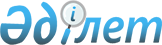 О проведении приписки граждан мужского пола, 1997 года рождения к призывному участку отдела по делам обороны Жанааркинского района
					
			Утративший силу
			
			
		
					Решение акима Жанааркинского района Карагандинской области от 4 ноября 2013 года № 2. Зарегистрировано Департаментом юстиции Карагандинской области 12 декабря 2013 года № 2443. Утратило силу решением акима Жанааркинского района Карагандинской области от 3 ноября 2014 года № 1      Сноска. Утратило силу решением акима Жанааркинского района Карагандинской области от 03.11.2014 № 1 (вводится в действие по истечении десяти календарных дней после дня его первого официального опубликования).

      В соответствии со статьей 33 Закона Республики Казахстан от 23 января 2001 года "О местном государственном управлении и самоуправлении в Республике Казахстан", Законом Республики Казахстан от 16 февраля 2012 года "О воинской службе и статусе военнослужащих", в целях проведения приписки граждан 1997 года рождения к призывному участку отдела по делам обороны Жанааркинского района, принятия их на воинский учет, определения их количества, степени общеобразовательного уровня и специальности, определения уровня физической подготовки призывников, аким Жанааркинского района РЕШИЛ:



      1. Организовать приписку граждан мужского пола, 1997 года рождения к призывному участку отдела по делам обороны Жанааркинского района с января по март 2014 года.



      2. Акимам аульных округов и поселков Жанааркинского района обеспечить организованную и обязательную явку юношей на комиссию в призывной участок отдела по делам обороны Жанааркинского района.



      3. Контроль за исполнением настоящего решения возложить на заместителя акима Жанааркинского района Жандаулетова Марата Жандаулетовича.



      4. Настоящее решение вводится в действие по истечении десяти календарных дней после дня его первого официального опубликования.      Аким района                                Г. Омаров
					© 2012. РГП на ПХВ «Институт законодательства и правовой информации Республики Казахстан» Министерства юстиции Республики Казахстан
				